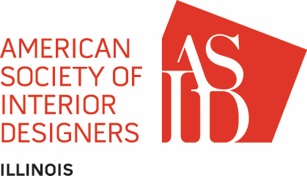 Return this application with 2 recommendation letters. Recommendation letters can be from ASID Student members, professional members or faculty.  Student Name: __________________________________________________________________________Student Email: ___________________________________________________________________________School: ___________________________________________________________________________Phone: ________________Are you in an advanced (upperclassman) level of study (circle one)? YES NOHave you read the requirements of the SRB and are you willing to take on these tasks (circle one)? YES NOPrior education / ASID leadership positions:____________________________________________________________________________________________________________________________________________________________________________________________________________________________________  ASID Activities:1. ____________________________________________________________________________2. ____________________________________________________________________________3. ____________________________________________________________________________Community/ Civic Activities:1. ____________________________________________________________________________2. ____________________________________________________________________________3. ____________________________________________________________________________Why do you want to be the ASID Illinois Student Rep to the Board?________________________________________________________________________________________________________________________________________________________________________________________________________________________________________________________________________________________________________________________________________________________________________________________________________________________________________________________________________________________________________________________________________________________________________________________________________________________________________________________________________________________________________________________________________________________________________________________________________________________________________Student Signature_________________________________________________